Help Document – Purchasing a Class CardIf you have any questions when purchasing a class card, you may use this help document as a guide.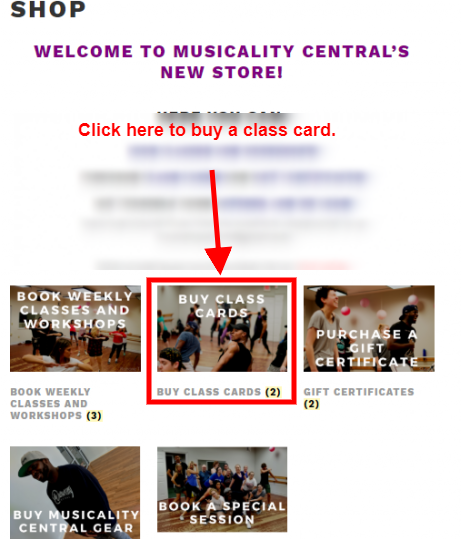 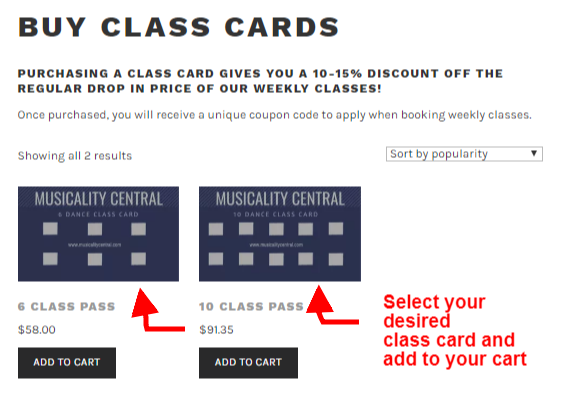 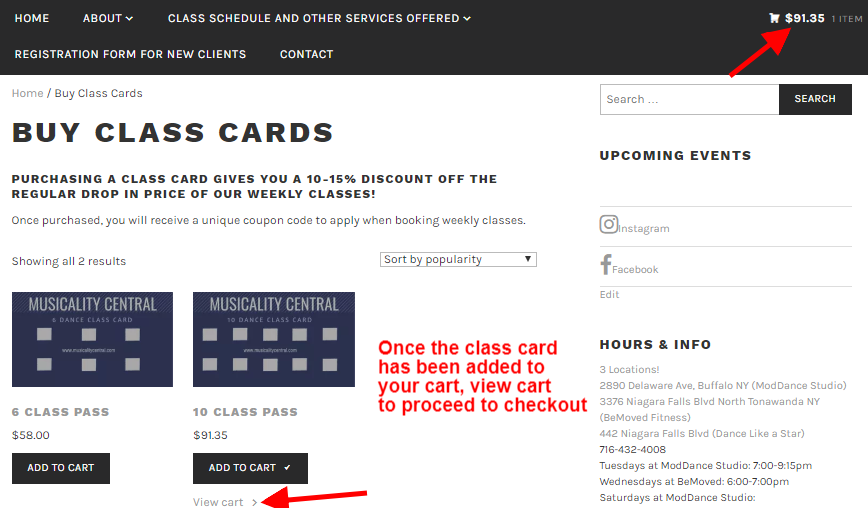 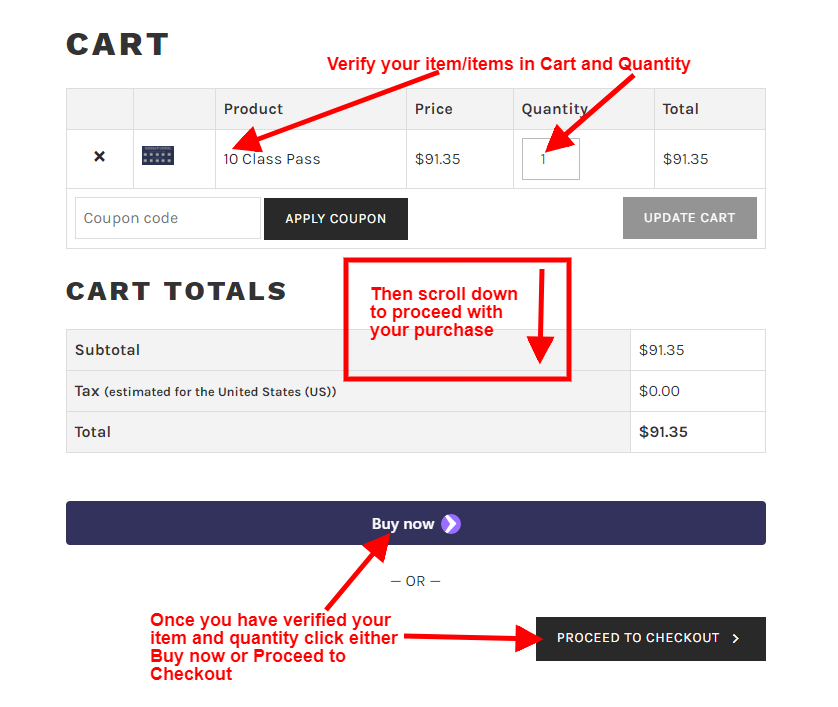 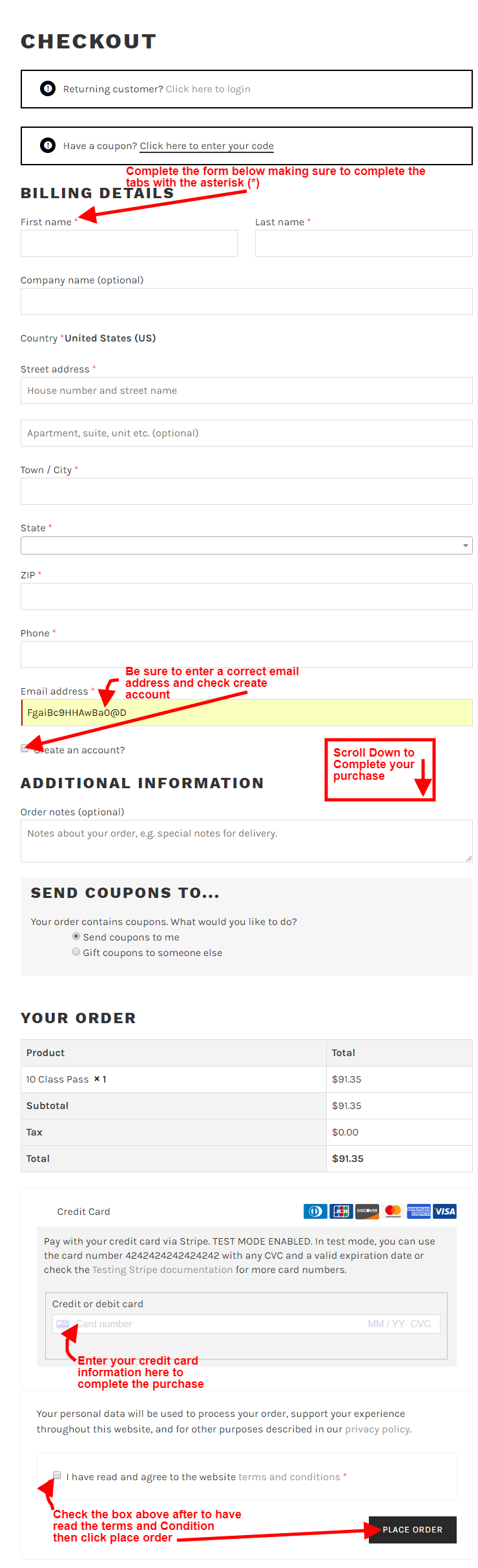 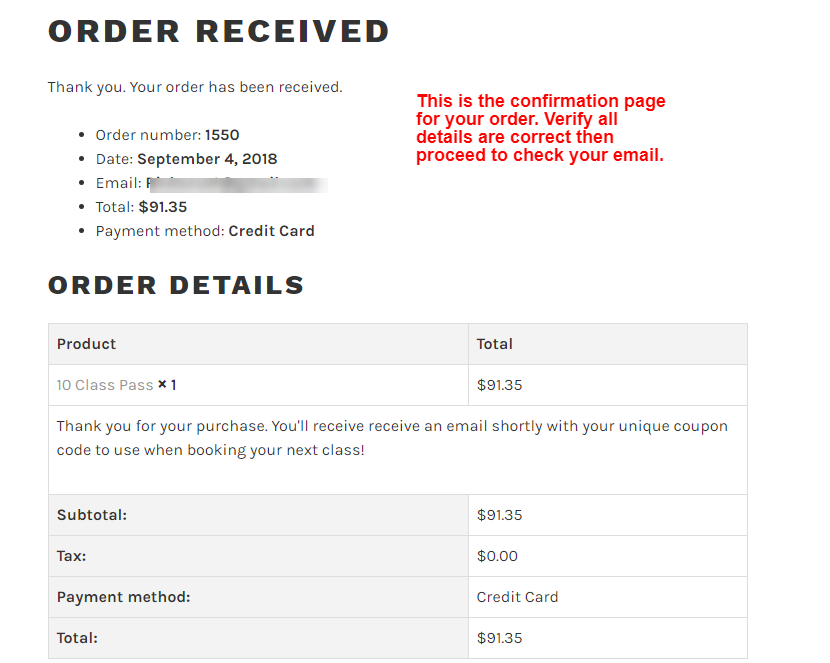 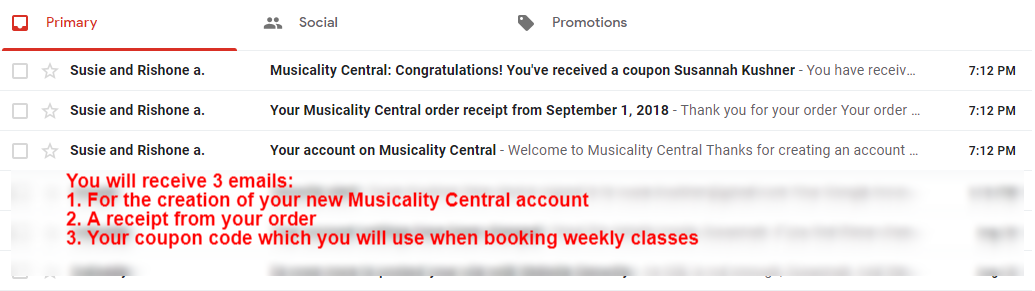 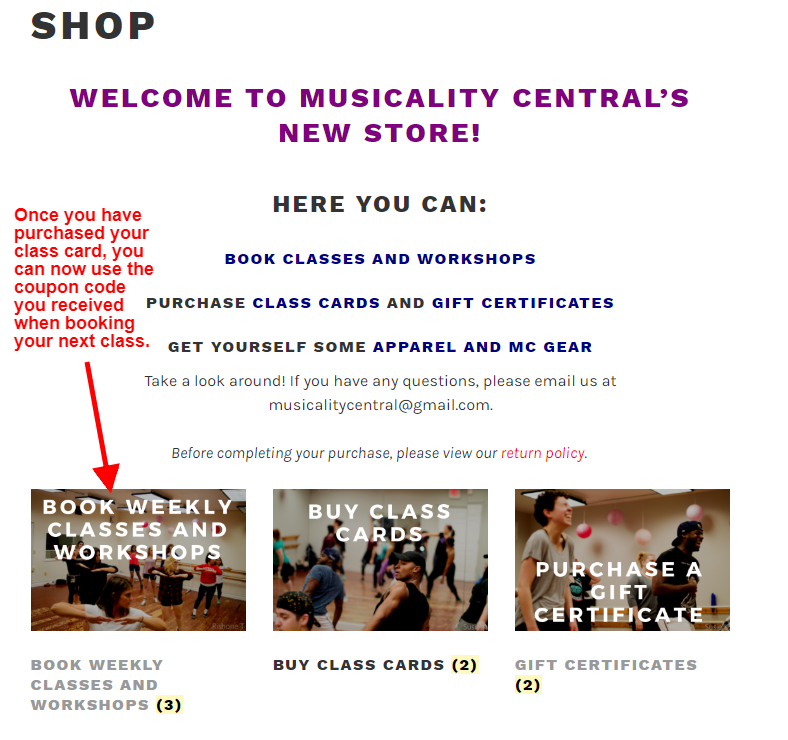 